Psycho-Social Risk and Permanency Assessment ReportChild(ren) Information (If specific children are sought for placement)Psycho-Social Risk and Permanency Assessment Report GuideChild(ren)’s Name(s)Child(ren)’s Name(s)DOBSSNSSNID NumberID NumberM/FRelationship to the Caregiver(s)Relationship to the Caregiver(s)Applicant InformationApplicant InformationApplicant InformationApplicant InformationApplicant InformationApplicant InformationApplicant InformationApplicant InformationApplicant InformationPrimary Caregiver’s NamePrimary Caregiver’s NamePrimary Caregiver’s NamePrimary Caregiver’s NameSecondary Caregiver’s NameSecondary Caregiver’s NameSecondary Caregiver’s NameSecondary Caregiver’s NameSecondary Caregiver’s NameAddressAddressAddressAddressAddressAddressPhone NumberPhone NumberPhone NumberCDLDOBDOBDOBCDLCDLDOBDOBDOBSSNRelationship to the child(ren)Relationship to the child(ren)Relationship to the child(ren)SSNSSNRelationship to the Child(ren)Relationship to the Child(ren)Relationship to the Child(ren)Applicant’s Demographic and Cultural ProfileSocial Study/Family HistoryResidential and Community EnvironmentHealth/Mental Health/Dental StatusHistorical Trauma & Coping StrategiesResource Family StrengthsResource Family’s QualificationsTraining, Skills, Education, or Experience NeededSupport SystemResource Family’s Protective CapacityCurrent Household Makeup and DynamicsResource Family’s Personal or Professional AccomplishmentsPersonal or Professional GoalsParenting Skills, Knowledge, Abilities, and ExperienceUnderstanding of Foster Children’s Needs/Dynamics of Abuse/NeglectPermanency CommitmentStress Tolerance and AdaptabilityPsycho-Social Risk and Permanency EvaluationRecommendation(s)Authorizations  	 	 The resource family is approved for placement.  		 The resource family is not approved for placement.		______________________________________                      __________________________________              Social Services Worker                                                            	Date		______________________________________                      __________________________________              Social Services Supervisor                                                       	Date	______________________________________                       __________________________________              Social Services Program Manager                                                     	Date	If the resource family is not approved for placement, the assigned SSW shall mail the reason(s) why 	placement has not been approved to the applicant(s) on agency letterhead and retain a copy in the file.Receipt of Home Study Report	By signing below I acknowledge that I have received a copy of this report.   		______________________________________                   	__________________________________           	Applicant                                                                                       	Date  		 ______________________________________                  	 __________________________________         	Applicant                                                                                      	DateDemographic/Cultural ProfileSocial Study/Family HistoryApplicant(s) Age, Race, Ethnicity, & GenderFamily Criminal Arrests, Convictions, & ReportsMarital or Significant Other StatusFamily Child Welfare History and StatusDevelopmental DisabilitiesFamily Substance Abuse History and StatusAny Significant ImpairmentsFamily History of Victimization and StatusCommunity InvolvementFamily History of Domestic Violence and StatusReligious/Faith-Based Focus and PracticesFamily History of Mental Health and StatusIndividual Cultural PerspectiveFamily Vocational History and StatusLifestyle of the Applicant(s)Family Educational History and StatusHealth FactorsGenogram Mapping and/or Clinical GenogramHistorical and Current Health StatusChildhood ExperiencesResults of Medical/Health ExaminationChildhood RearingResults of Dental ExaminationHistorical and Current Parental/Child(ren) RelationshipsResults of TB TestFamilial Marital Relationships, Separations, and DivorcesContagious/Communicable DiseasesMarital ConflictGenetically Transferable Conditions/DiseasesChildhood Disciplinary TechniquesSexually Transmitted DiseasesFamilial Attitudes - SexualityMedication History and StatusHistory of Significant RelationshipsSide Effects from MedicationsChild Custody Dispute HistoryUse of Tobacco, Alcohol, and DrugsCurrent Significant Other Relationship StatusPhysical Exercise PatternsFamily AdaptabilitySelf-Care PracticesFamily History of Incarcerations/ProbationResidential & Community EnvironmentFamily Military HistoryNeighborhood SafetyFamily Gambling BehaviorCommunity CohesivenessFamily Sexual AddictionsHome Grounds/Health and Safety EvaluationFamily Accomplishments & CelebrationsEmergency Evacuation ProceduresHistorical Trauma & Coping StrategiesEmergency PreparednessChildhood TraumaKnowledge of Home Safety PracticesMilitary Combat or Tour of Duty ExperiencesResidential & Community RisksAccidents, Incidents, or Experiences Causing DistressResource Family StrengthsDeath, Grief, and LossFamily StrengthsFamily SeparationsKnowledge of Community ResourcesResource Family’s QualificationsSkills and Abilities of Applicant(s)Results of Reference LettersPositive Family Coping StrategiesDemonstration of Parenting Knowledge, Skills, and AbilitiesWillingness and Ability to Seek HelpUnderstands Prudent Parent and Babysitting StandardsSupportive Abilities of FamilyDemonstrates Ability to Comply with Child’s Personal RightsTraining, Skills, Education, or Experience NeededIndependent Financial StabilityAny Training Needed to Benefit ChildrenUnderstands Needs of Children Subjected to Abuse or NeglectAny Skills or Abilities MissingPossesses Abilities to Prepare Children for AdulthoodExperience Required to Enhance CapacityUnderstands Confidentiality RulesEducation Needed to Meet QualificationsPossesses Capacity and Ability to Cooperate with the Court and CPSSupport SystemCapable of Maintaining Records & Ensuring Children Receive Services NeededFamily NetworkCompletion of Mandatory TrainingCommunity Supportive NetworkProtective CapacityHigher Power/Faith/ReligionUnderstanding of Signs of Abuse or NeglectExtended Family SupportsAbility to Report Abuse, Neglect, & IncidentsSupportive FriendsCapabilities to Protect & Safeguard ChildrenPersonal & Professional AccomplishmentsSupervision Skills & AbilitiesVocationalActions or Responses to Sexual, Emotional, or Physical Abuse of ChildrenEducationalAbility to Protect Children from AbusersRelationshipsHome Privacy RulesAwards/CertificatesPersonal or Professional GoalsBoards/CommitteesPersonal GoalsCommunity ServicesProfessional GoalsVolunteer WorkParenting Skills, Knowledge, Abilities, and ExperienceOvercoming ChallengesParenting ExperiencePermanency CommitmentParenting Skills, Knowledge, and AbilitiesInterest in Long Term CareDisciplinary PracticesUnderstanding Importance of PermanencyAge-Appropriate ExpectationsSupport of Biological RelationshipsHealing Children from TraumaPost-Adoption Contact AgreementHelping Children Connect with Cultural IdentityPlanning for One’s DeathToilet Training ProcessSupport of Reunification ServicesNutritional Needs of ChildrenNeeded Training or ResourcesMeeting Special Needs of ChildrenTransitioning to Adulthood PracticesBed Wetting ResolutionsCommunicating with and Interacting with ChildrenMeeting Academic NeedsActivities for ChildrenSpecial Sexual Identity ResponsesConflict ResolutionHelping Children Connect with Religious PreferencesStress, Anger, and Frustration Tolerance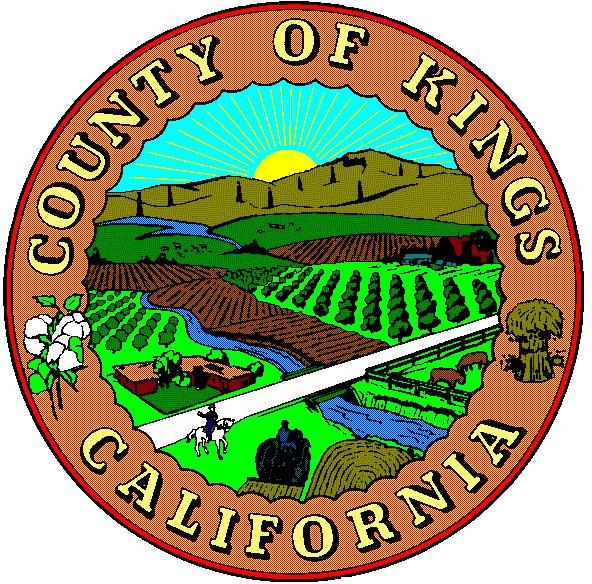 